Year 4 Reading 
Steppingstone activity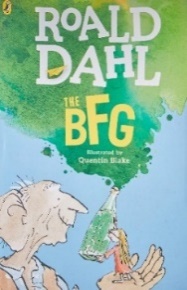 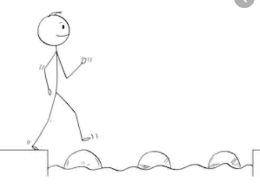 Date: Tuesday 12th May 2020
LO: To summarise and order events in a text
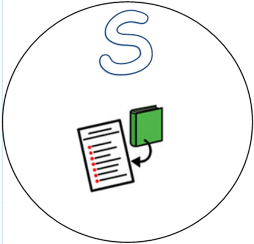 Steppingstone activityInstructions for the BFG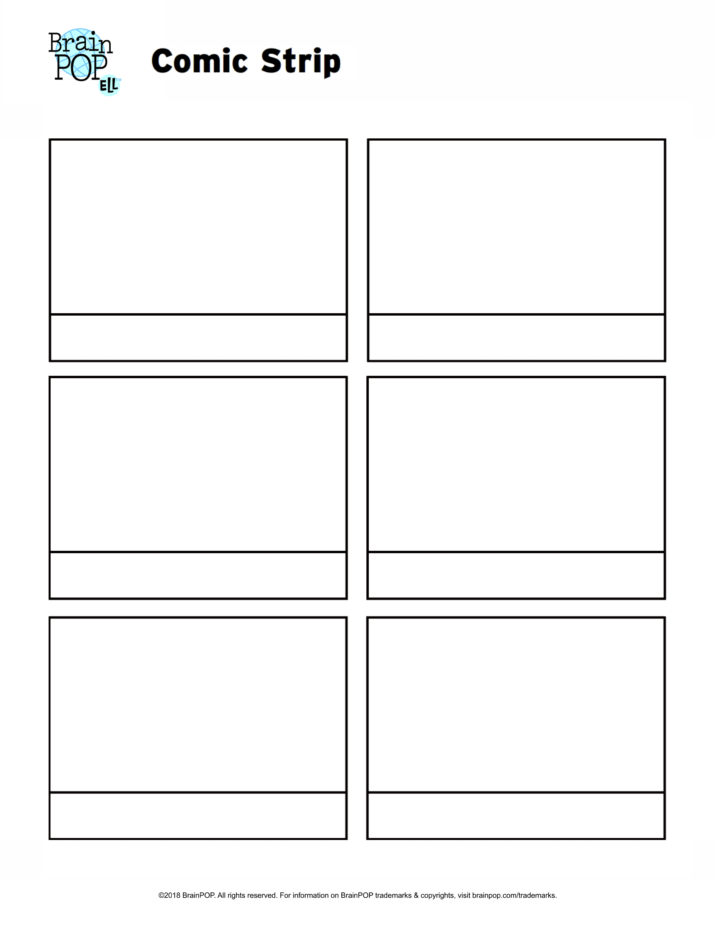 Year 4 Reading 
Main activity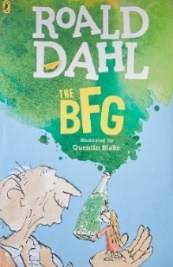 Date: Tuesday 12th May 2020
LO: To summarise and order events in a textEvent in the plan so farOrder (Numbers 1-6)Travel from the Giant’s country to London, England (You will know you are in England as you will be able to see green fields).Find all the dream you need and tip them into a huge jar.Pour the dream in to the end of the trumpet, take a deep breath and blow, aiming for Queen.Cross Hyde Park Corner, then the park- you will be in the Queen’s back garden.Get a giant eggbeater and whisk the dreams. Bubbles come out- they are the bits of dream you do not want.Find the Queen’s bedroom window.Event in the plan so farOrder (Numbers 1-9)Put the jar securely in the pocket of your cloak. Travel from the Giant’s country to London, England (You will know you are in England as you will be able to see green fields).Find all the dream you need and tip them into a huge jar.Pour the dream in to the end of the trumpet, take a deep breath and blow, aiming for Queen.The dream will jump about wildly- that is because it’s a Trogglehumper (nightmare). Groups of houses will appear- this is how you will know you are getting closer to LondonCross Hyde Park Corner, then the park- you will be in the Queen’s back garden.Get a giant eggbeater and whisk the dreams. Bubbles come out- they are the bits of dream you do not want.Find the Queen’s bedroom window.